Appendix A:Table A1: OLS model of the tone of the news coverage of candidatesAppendix B: Supplemental Models and StatisticsTable B1: Zero-inflated Poisson Count Model Estimates of the Number of Mentions Each Candidate Received - Excluding Party Leaders.Table B2: Zero-inflated Poisson Count Model Estimates of the Number of Mentions Each Candidate Received Table B3: descriptive statistics of our variables by gender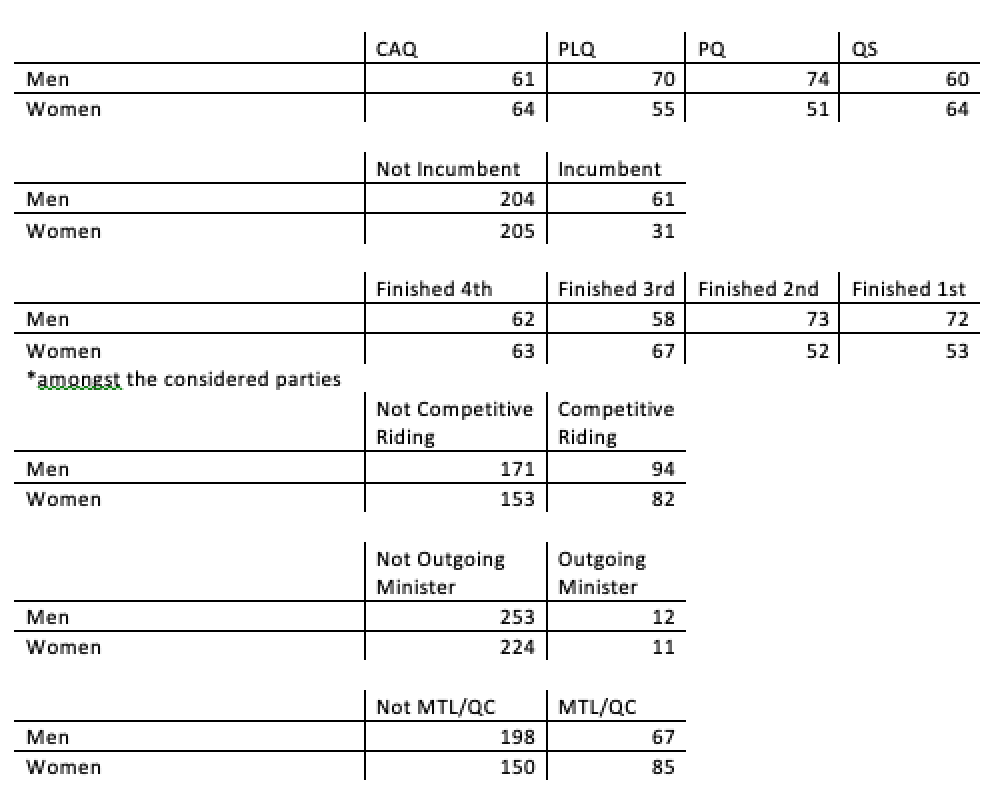 DV: ToneGender-0.110 (0.106)Party (Ref: CAQ)Party: PLQ-0.149 (0.145)Party: PQ0.033 (0.163)Party: QS0.042 (0.151)Leader-0.382***(0.114)Minister-0.015(0.215)Incumbent0.220*(0.123)Competitive Riding0.081 (0.111)Competitive Candidate-0.139**(0.063)MTL/QC0.187 (0.130)Intercept0.555 *(0.237)R-squared0.034N352Log-likelihood-492.940Huber-White standard errors in parentheses (clustered by candidate)Huber-White standard errors in parentheses (clustered by candidate)Number of Mentions in the News MediaNumber of Mentions in the News MediaPoissonLogit:VariableNumber of MentionsMentionned or NotGender-0.214***(0.021)0.383*(0.213)Party (CAQ=Ref.)Party=PLQ-1.141***(0.035)0.002(0.356)Party=PQ0.076**(0.035)-0.443(0.370)Party=QS0.104***(0.036)-0.031(0.287)Minister (1=M)0.296***(0.041)Incumbent (1=I)0.540***(0.029)-1.750***(0.561)Competitive Candidate0.358***(0.014)-0.492***(0.128)Competitive Riding0.110***(0.023)-0.382*(0.228)Montréal/Québec (1=MTL/QC)0.514***(0.239)-0.166(0.232)Constant1.827***(0.058)0.184(0.497)N500500Nonzero352352Log-likelihood-8613-8613Vuont test (ZIP vs. Poisson)6.6636.663Vuong p-value~0~0Standard errors in parantheses*p<0.05, **p<0.01, ***p<0.001Number of Mentions in the News MediaNumber of Mentions in the News MediaPoissonLogit:VariableNumber of MentionsMentionned or NotGender-0.628***(0.048)0.276*(0.201)Party (CAQ=Ref.)Party=PLQ-0.349***(0.070)-0.488(0.311)Party=PQ-0.435***(0.066)-0.676**(0.332)Party=QS-0.574***(0.065)-0.034(0.315)Leader (1=L)4.011***(0.042)Minister (1=M)0.503***(0.070)Incumbent (1=I)0.439***(0.055)-1.003***(0.317)Competitive Candidate0.109***(0.044)-0.459***(0.119)Competitive Riding-0.008***(0.044)-0.052(0.208)Montréal/Québec (1=MTL/QC)0.421***(0.042)0.158(0.217)Constant1.923***(0.113)1.722***(0.497)N500500Nonzero219219Log-likelihood-2063-2063Vuont test (ZIP vs. Poisson)4.4714.471Vuong p-value~0~0Standard errors in parantheses*p<0.05, **p<0.01, ***p<0.001Excluding Radio-Canada reduces our non-zero cases from 352 to 219 as Radio-Canada extensively covered the elections across QuébecExcluding Radio-Canada reduces our non-zero cases from 352 to 219 as Radio-Canada extensively covered the elections across QuébecExcluding Radio-Canada reduces our non-zero cases from 352 to 219 as Radio-Canada extensively covered the elections across Québec